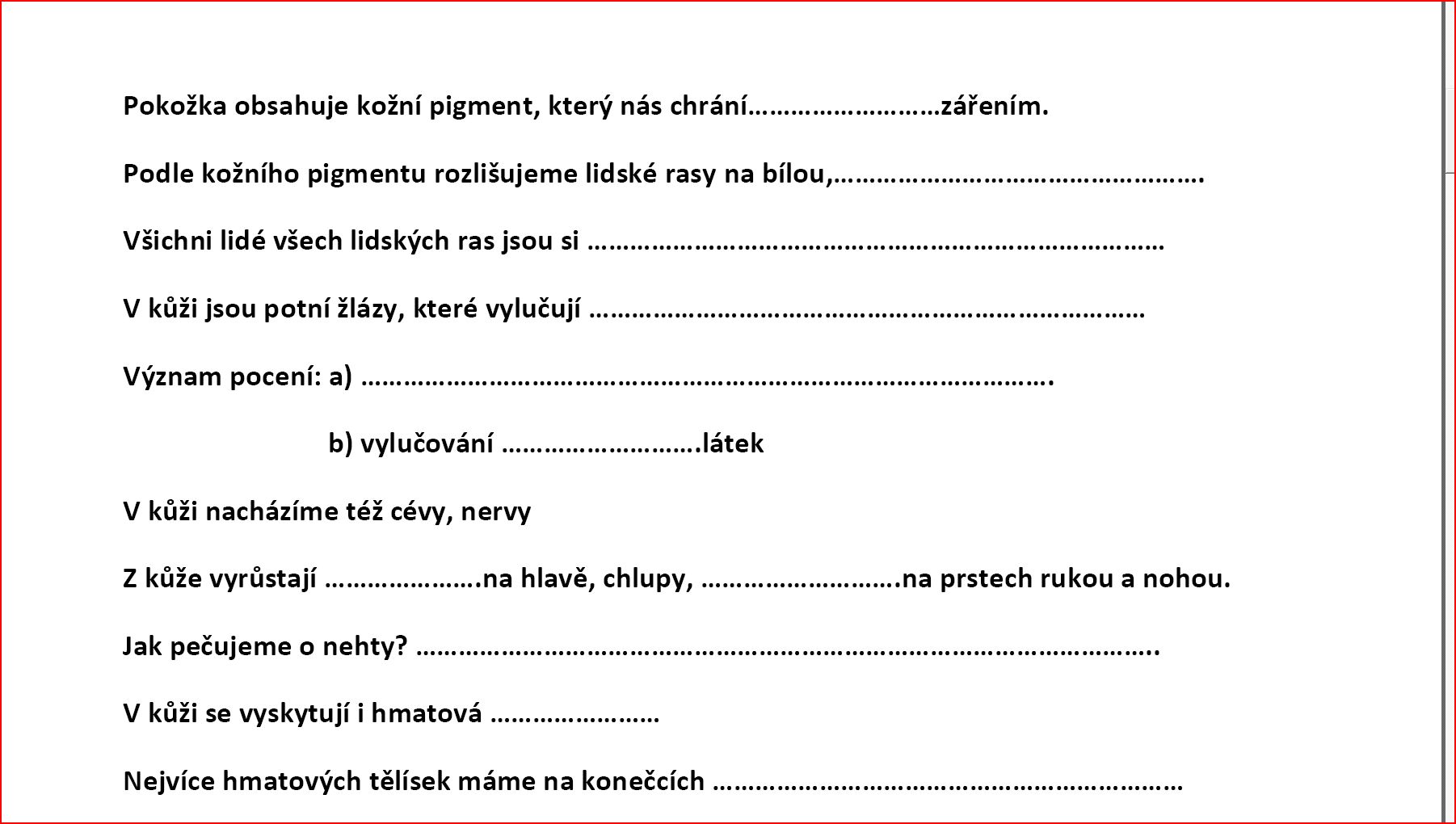 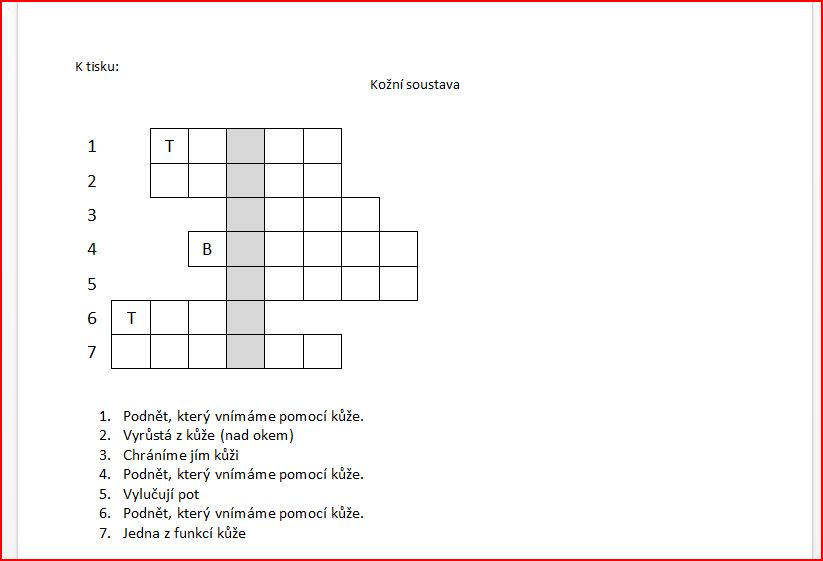 Kůže chrání organismus před nepříznivými vlivy okolí.Ano PNe ZProstřednictvím kůže vnímáme teplo i chlad.Ano INe YKůže se podílí na činnosti vnitřních orgánů.Ano SNe GNejvíce hmatových tělísek je v kůži na zádech.Ano ŘNe MKůže tělu pomáhá zbavovat se škodlivých látek. Ano ENe OKůže má na celém těle stejnou tloušťku.Ano BNe NNadměrné opalování bez použití ochranných přípravků kůži škodí.Ano TNe Í